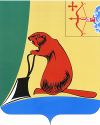 ТУЖИНСКАЯ РАЙОННАЯ ДУМАКИРОВСКОЙ ОБЛАСТИРЕШЕНИЕпгт ТужаО  внесении изменений в решение Тужинской районной Думы от 17.04.2017 № 10/75 В соответствии с частью 4 статьи 18 Федерального закона от 24.07.2007          № 209-ФЗ «О развитии малого и среднего предпринимательства в Российской Федерации», в целях приведения решения в соответствие с действующим законодательством, Тужинская районная Дума РЕШИЛА:1. Внести в решение Тужинской районной Думы от 17.04.2017               № 10/75 (ред. от 03.08.2018) «О порядке формирования, ведения и опубликования перечня муниципального имущества, свободного от прав третьих лиц (за исключением имущественных прав субъектов малого и среднего предпринимательства)» (далее – Решение), которым утвержден  Порядок формирования, ведения и опубликования перечня муниципального имущества, свободного от прав третьих лиц (за исключением имущественных прав субъектов малого и среднего предпринимательства), предназначенного для предоставления его во владение и (или) в пользование на долгосрочной основе субъектам малого и среднего предпринимательства и организациям, образующим инфраструктуру поддержки субъектов малого и среднего предпринимательства (далее – Порядок), следующие изменения:1.1. В наименовании и пункте 1 Решения и по тексту Порядка слова «за исключением имущественных прав субъектов малого и среднего предпринимательства»  заменить словами «за исключением права хозяйственного ведения, права оперативного управления, а также имущественных прав субъектов малого и среднего предпринимательства».1.2. Дополнить Порядок пунктом 2.5.3следующего содержания:«2.5.3. Земельные участки, предусмотренные подпунктами 1 - 10, 13 - 15, 18 и 19 пункта 8 статьи 39.11 Земельного кодекса Российской Федерации, за исключением земельных участков, предоставленных в аренду субъектам малого и среднего предпринимательства.».2. Настоящее решение вступает в силу со дня его официального опубликования в Бюллетене муниципальных нормативных правовых актов органов местного самоуправления Тужинского муниципального района Кировской области.10.09.2018№28/218И.о.главы Тужинскогомуниципального района             Л.В. БледныхПредседатель Тужинской районной Думы                           Е.П. Оносов